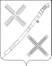 СОВЕТКРАСНОГВАРДЕЙСКОГО СЕЛЬСКОГО ПОСЕЛЕНИЯ                                       КАНЕВСКОГО РАЙОНАРЕШЕНИЕ___________________                                                                          № ______посёлок КрасногвардеецО внесении изменений в решение Совета Красногвардейского сельского поселения Каневского района от 28 января 2021 года № 78«Об утверждении Порядка выдвижения, внесения, обсуждения, рассмотрения инициативных проектов, а также проведения их конкурсного отбора в Красногвардейском сельском поселенииКаневского района»В соответствии с Федеральным законом от 6 октября 2003 г. № 131-ФЗ «Об общих принципах организации местного самоуправления в Российской Федерации», Совет Красногвардейского сельского поселения Каневского района р е ш и л:1. Внести в решение Совета Красногвардейского сельского поселения Каневского района от 28 января 2021 года № 78 «Об утверждении Порядка выдвижения, внесения, обсуждения, рассмотрения инициативных проектов, а также проведения их конкурсного отбора в Красногвардейском сельском поселении Каневского района» следующие изменения:1.1.Пункт 5 раздела 7 Порядка выдвижения, внесения, обсуждения, рассмотрения инициативных проектов, а также проведения их конкурсного отбора в Красногвардейском сельском поселении Каневского района изложить в следующей редакции:«5. Максимальная итоговая оценка инициативного проекта составляет 110 баллов, минимальная - 0.».1.2.Пункты 2-3 раздела 9Порядка выдвижения, внесения, обсуждения, рассмотрения инициативных проектов, а также проведения их конкурсного отбора в Красногвардейском сельском поселении Каневского района изложить в следующей редакции:«2. Реализация инициативных проектов может осуществляться как за счет средств бюджета Красногвардейского сельского поселения Каневского района, так и на условиях софинансирования: за счет средств бюджета Красногвардейского сельского поселения Каневского района и инициативных платежей в объеме, предусмотренном инициативным проектом, и (или) добровольного имущественного, и (или) трудового участия в реализации инициативного проекта инициатора проекта собственными и (или) привлеченными силами в объеме, предусмотренном инициативным проектом.3.В случае использования инициативных платежей, предусмотренных инициативным проектом, Инициатор проекта до начала его реализации за счет средств бюджета Красногвардейского сельского поселения Каневского района обеспечивает внесение инициативных платежей в доход бюджета Красногвардейского сельского поселения Каневского района на основании договора пожертвования, заключенного с Администрацией, и (или) заключает с Администрацией договор добровольного пожертвования имущества, и (или) договор на безвозмездное оказание услуг/выполнение работ по реализации инициативного проекта.».1.3. Разделы таблицы 2.4.3-2.4.4. Приложения № 2 кПорядку выдвижения, внесения, обсуждения, рассмотрения инициативных проектов, а также проведения их конкурсного отбора в Красногвардейском сельском поселении Каневского района изложить в следующей редакции:«».2. Настоящее решение подлежит обнародованию и размещению (опубликованию) на официальном сайте администрации Красногвардейского сельского поселения Каневского района.3. Настоящее решение вступает в силу со дня его официального опубликования (обнародования).Глава Красногвардейского сельскогопоселения Каневского района	                                                      Ю.В.Гринь2.4.3.Уровень имущественного и (или) трудового участия граждан в реализации инициативного проектаУровень имущественного и (или) трудового участия граждан в реализации инициативного проектаот 20% стоимости инициативного проекта10от 15% до 20% стоимости инициативного проекта8от 10% до 15% стоимости инициативного проекта6от 5% до 10% стоимости инициативного проекта4до 5% от стоимости инициативного проекта22.4.4.Уровень имущественного и (или) трудового участия юридических лиц, в том числе социально-ориентированных некоммерческих организаций и индивидуальных предпринимателей в реализации инициативного проектаУровень имущественного и (или) трудового участия юридических лиц, в том числе социально-ориентированных некоммерческих организаций и индивидуальных предпринимателей в реализации инициативного проектаот 20% стоимости проекта или трудовое участие социально-ориентированных некоммерческих организаций от 5% стоимости инициативного проекта10от 15% до 20% стоимости инициативного проекта8от 10% до 15% стоимости инициативного проекта6от 5% до 10% стоимости инициативного проекта4до 5% от стоимости инициативного проекта2